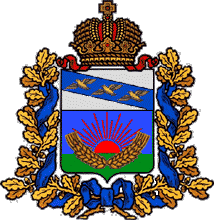 СОБРАНИЕ ДЕПУТАТОВШУМАКОВСКОГО СЕЛЬСОВЕТАСОЛНЦЕВСКОГО РАЙОНА  КУРСКОЙ ОБЛАСТИРЕШЕНИЕот 17 марта 2023 года № 25/3О внесении изменений  в решение Собрания депутатов Шумаковского сельсовета Солнцевского района от 18.11.2019г. №67/16 «О земельном налоге»В соответствии с Налоговым кодексом Российской Федерации, Федеральным законом от 06.10.2003г№131-ФЗ «Об общих принципах  организации местного самоуправления в Российской Федерации» Уставом муниципального образования «Шумаковский сельсовет» Солнцевского района Собрание депутатов Шумаковского сельсовета Солнцевского района Курской области РЕШИЛО:         1. Внести  в решение Собрания депутатов Шумаковского сельсовета Солнцевского района от 18.11.2019г №67/16 «О земельном налоге» следующие изменения:Пункт 2 дополнить абзацем 4:«4) освободить от уплаты земельного налога на территории муниципального образования «Шумаковского сельсовета» Солнцевского района следующие категории граждан:-  физические лица и члены их семей; дети находящиеся на иждивении родителей и супруги военнослужащих погибших  в ходе специальной военной операции, из числа лиц, проходящих военную службу по контракту, заключенному в соответствии с пунктом 7 статьи 38 Федерального закона от 28.03.1998г №53-ФЗ «О воинской обязанности и военной службе», лиц заключивших контракт о добровольном содействии в выполнении задач, возложенных на Вооруженные силы Российской Федерации, и лиц, призванных, на военную службу по мобилизации в Вооруженные силы Российской Федерации, в соответствии с Указом Президента Российской Федерации от 21.09.2022 года №647 «Об объявлении частичной мобилизации в Российской Федерации».                   2.Признать утратившими силу решение Собрания депутатов Шумаковского сельсовета Солнцевского района Курской области от 09.09.2022г. №60/7 «Об освобождении от уплаты земельного налога и налога на имущество физических лиц».3. Настоящее Решение  вступает в силу после дня его официального опубликования.  Председатель Собрания депутатов Шумаковского сельсовета                                               Л.В.ДенисоваГлава Шумаковского сельсоветаСолнцевского района                                                        И.Н.Горностаева